UCOBANK  RETIREES’  WELFARE  TRUST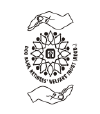 CLAIM  FORM  FOR   REIMBURSEMENT	Date...........................The Managing Trustees,		UCOBank Retirees’ Welfare Trust,Y.S.Vijay Kumar105/39 1Ground Floor 42nd Cross, 8th Block, Jayanagar, Bangalore-560011Phone: 94480-65326 Dear Sir,Sub: Reimbursement of Medical AidI hereby submit the original bill(s) for reimbursement of Rs ....................towards expenses incurred by me / my spouse for the diagnostic check up done for me / my spouse on...................(date). Kindly reimburse to me the eligible amount as per Scheme.			Signature of the ClaimantUCOBANK RETIREES’ WELFARE TRUST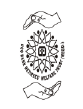 CLAIM FORM FOR REIMBURSEMENT OFMEDICAL EXPENSES SETTLEMENT DETAILSDetails of settlement of Present Claim:Credited by Cheque No….. …...…..dated …….....….on UCO Bank, Jayanagar, Bangalore.Member’s SB Account Number …………..…............…….with UCO Bank……………….Branch.	Trustee								TrusteeApplications to be sent to:Y.S.Vijayakumar,105/39, Ground Floor, 42nd Cross,3rd Main Road, 8th Block, Jayanagar,Bangalore-560070,Phone: 94480-65326Sl NoParticularsDetails1Name of Retired employee2Name of spouse(if claim is made for Spouse)3.	Permanent Address withPhone NumberMobile Number3.	Permanent Address withPhone NumberMobile Number3.	Permanent Address withPhone NumberMobile Number4Nature of Diagnostic Test Conducted5Name and Address of the Hospitalor Clinic where the test wasconducted6a) Amount of Charge of the Test(s)excluding Doctor’s fees & medicine(b) Whether the original / photocopyduly attested by the member isOriginal / Attested Photocopy enclosed.ORIGINAL / PHOTOCOPY7Details of Bank Account /Account Number (CBS Number) / Name of Branch(where reimbursementis to be made in case it is sought for)SB Account NoFOR OFFICE USEName of the Member:PF Number:Eligible Amount of Claim for the year as per provisions of schemeRs. 1500.00Additional Amount eligible from Jeevan Raksha SchemeRs.Amount claims made and settled till date during the year:Rs.Balance amount  now available for reimbursement:Rs.Amount of present claim eligible and approved for paymentRs.Balance of eligible amount available during the YearRs.